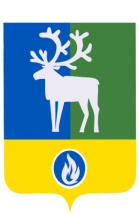 СЕЛЬСКОЕ ПОСЕЛЕНИЕ ВЕРХНЕКАЗЫМСКИЙБЕЛОЯРСКИЙ РАЙОНХАНТЫ-МАНСИЙСКИЙ АВТОНОМНЫЙ ОКРУГ – ЮГРААДМИНИСТРАЦИЯ СЕЛЬСКОГО ПОСЕЛЕНИЯ ПОСТАНОВЛЕНИЕот 09 августа 2016 года                                                                                              № 113О внесении изменений в постановление администрации сельского поселения Верхнеказымский от 14 июля 2011 года № 67П о с т а н о в л я ю:1. Внести в постановление администрации сельского поселения Верхнеказымский от 14 июля 2011 года № 67 «Об утверждении административного регламента предоставления муниципальной услуги «Предоставление сведений из реестра муниципального имущества» (далее – постановление) изменение, изложив пункт 2 в следующей редакции:«2.  Опубликовать настоящее постановление в газете «Белоярские вести» и обеспечить его размещение на официальном сайте органов местного самоуправления сельского поселения Верхнеказымский в информационно-телекоммуникационной сети Интернет.».2. Внести в административный регламент предоставления муниципальной услуги «Предоставления муниципальной услуги «Предоставление сведений из реестра муниципального имущества», утвержденный постановлением, изменение, изложив его в редакции согласно приложению к настоящему постановлению.3. Опубликовать настоящее постановление в газете «Белоярские вести».4. Настоящее постановление вступает в силу после его официального опубликования.5. Контроль за выполнением постановления возложить на заместителя главы муниципального образования, заведующего сектором администрации сельского поселения Верхнеказымский В.В.Синцова. Глава сельского поселения                                                                                    Г.Н.БандысикПРИЛОЖЕНИЕк постановлению администрациисельского поселения Верхнеказымскийот 09 августа 2016 года № 113административный  Регламентпредоставления муниципальной услуги «Предоставление сведений из реестра муниципального имущества»I. Общие положения Предмет регулирования административного регламента Административный регламент предоставления муниципальной услуги по предоставлению сведений из реестра муниципального имущества (далее – Административный регламент) устанавливает сроки и последовательность административных процедур и административных действий администрации сельского поселения Верхнеказымский (далее – уполномоченный орган), а также порядок его взаимодействия с заявителями и органами власти при предоставлении муниципальной услуги.Круг заявителейКруг заявителей:Заявителями на получение муниципальной услуги являются юридические или физические лица (далее – заявители), обратившиеся с заявлением о предоставлении сведений из реестра муниципального имущества (далее – заявление о предоставлении муниципальной услуги, заявление). При предоставлении муниципальной услуги от имени заявителей вправе обратиться их законные представители, действующие в силу закона, или их представители на основании доверенности. Требования к порядку информирования о правилах предоставления муниципальной услуги          3. Информация о месте нахождения, справочных телефонах, графике работы, адресах электронной почты уполномоченного органа и его структурного подразделения, участвующего в предоставлении муниципальной услуги:место нахождения уполномоченного органа и его структурного подразделения, участвующего в предоставлении муниципальной услуги: 2 микрорайон, дом 26, п.Верхнеказымский, Белоярский район, Ханты-Мансийский автономный округ – Югра, 628172, кабинет № 4;приемная: кабинет № 1, 8 (34670) 47-512);телефоны для справок: 8 (34670) 47-174));адрес электронной почты: Vkazym@admbel.ru;адрес официального сайта: http://www.admbel.ru/citys/verkhnekazymskiy/график работы: 	понедельник – 9-00 до 18-00;вторник-пятница – 9-00 до 17-00;перерыв с 13-00 до 14-00;суббота-воскресенье – выходные дни;график приема заявителей с документами, необходимыми для предоставления муниципальной услуги:понедельник – 9-00 до 18-00;вторник-пятница – 9-00 до 17-00;перерыв с 13-00 до 14-00;суббота, воскресенье –  выходные дни.4.  Способы получения информации о месте нахождения, справочных телефонах, графике работы Муниципального автономного учреждения Белоярского района «Многофункциональный центр предоставления государственных муниципальных услуг в Белоярском районе» (далее  – МФЦ):МФЦ находится по адресу: 628163, Ханты-Мансийский автономный округ – Югра, Тюменская область, город Белоярский, 1 микрорайон, дом 15/1 (первый этаж);телефоны для справок: 8 (34670) 2-25-00;телефон Центра телефонного обслуживания (консультирование по вопросам предоставления муниципальной услуги): 8-800-101-0001 (звонок с городского телефона бесплатный);адрес электронной почты: mfc@admbel.ru;адрес официального сайта:  http://admbel.ru/services/beloyarsk-mfc/;график работы: вторник - пятница: с 9-00 до 20-00 (без перерыва);суббота: с 9-00 до 16-00;воскресенье, понедельник – выходные дни.            5. Информирование заявителей по вопросам предоставления муниципальной услуги, в том числе о ходе предоставления муниципальной услуги, осуществляется в следующих формах:устной (при личном обращении заявителя и/или по телефону);письменной (при письменном обращении заявителя по почте, электронной почте, факсу);в форме информационных (мультимедийных) материалов в информационно-телекоммуникационной сети Интернет:на официальном сайте уполномоченного органа www.admbel.ru/citys/verkhnekazymskiy (далее – официальный сайт);в федеральной государственной информационной системе «Единый портал государственных и муниципальных услуг (функций)» www.gosuslugi.ru (далее – Единый портал);в региональной информационной системе Ханты-Мансийского автономного округа – Югры «Портал государственных и муниципальных услуг (функций) Ханты-Мансийского автономного округа – Югры» 86.gosuslugi.ru (далее – региональный портал).Информация о муниципальной услуге также размещается в форме информационных (текстовых) материалов на информационном стенде в месте предоставления муниципальной услуги.На стенде в местах предоставления муниципальной услуги и в информационно-телекоммуникационной сети Интернет размещается следующая информация:извлечения из законодательных и иных нормативных правовых актов Российской Федерации, Ханты-Мансийского автономного округа – Югры, муниципальных правовых актов, содержащих нормы, регулирующие деятельность по предоставлению муниципальной услуги;место нахождения, график работы, справочные телефоны, адреса электронной почты уполномоченного органа и его структурного(ых) подразделения(й), участвующего(их) в предоставлении муниципальной услуги);сведения о способах получения информации о местах нахождения
и графиках работы МФЦ;о процедуре получения информации заявителем по вопросам предоставления муниципальной услуги, сведений о ходе предоставления муниципальной услуги;бланки заявления о предоставлении муниципальной услуги
и образец его заполнения;исчерпывающий перечень документов, необходимых для предоставления муниципальной услуги;блок-схема предоставления муниципальной услуги;основания для отказа в предоставлении муниципальной услуги;текст настоящего Административного регламента с приложениями (извлечения – на информационном стенде; полная версия размещается в информационно-телекоммуникационной сети Интернет, либо полный текст Административного регламента можно получить, обратившись к специалисту сектора муниципального хозяйства уполномоченного органа, ответственному за предоставление муниципальной услуги).В случае устного обращения (лично или по телефону) заявителя специалист сектора муниципального хозяйства уполномоченного органа, ответственный за предоставление муниципальной услуги, осуществляет устное информирование (соответственно лично или по телефону). Устное информирование каждого обратившегося за информацией заявителя осуществляется не более 15 минут.При общении с заявителями (по телефону или лично) специалист уполномоченного органа должен корректно и внимательно относиться к гражданам, не унижая их чести и достоинства. Устное информирование о порядке предоставления муниципальной услуги должно проводиться с использованием официально-делового стиля речи.При невозможности специалиста, принявшего звонок, самостоятельно ответить на поставленный вопрос, телефонный звонок должен быть переадресован (переведен) на другое должностное лицо или же обратившемуся лицу должен быть сообщен телефонный номер, по которому можно получить необходимую информацию. Если для подготовки ответа требуется продолжительное время, специалист, осуществляющий устное информирование, может предложить заявителю направить в уполномоченный орган письменное обращение о предоставлении ему письменного ответа либо назначить другое удобное для заявителя время для устного информирования.При консультировании в письменной форме, в том числе электронной, ответ на обращение заявителя направляется по почтовому адресу, адресу электронной почты или по факсу, указанному заявителем, в срок, не превышающий 23 рабочих дня со дня поступления обращения.Информирование заявителей о порядке предоставления муниципальной услуги в МФЦ, а также по иным вопросам, связанным с предоставлением муниципальной услуги, осуществляется  МФЦ в соответствии с заключенным соглашением и регламентом работы МФЦ.Для получения информации по вопросам предоставления муниципальной услуги, сведений о ходе ее предоставления, посредством Единого или регионального порталов, заявителю необходимо использовать адреса в информационно-телекоммуникационной сети Интернет, указанные в пункте 5 настоящего Административного регламента. 6. Информирование о порядке и ходе предоставления муниципальной услуги и консультирование по вопросам ее предоставления осуществляется бесплатно.7. В случае внесения изменений в порядок предоставления муниципальной услуги уполномоченный орган в срок, не превышающий 5 рабочих дней со дня вступления в силу таких изменений, обеспечивает размещение информации в информационно-телекоммуникационной сети Интернет и на информационных стендах, находящихся в месте предоставления муниципальной услуги.		II. Стандарт предоставления муниципальной услугиНаименование муниципальной услуги           8. Предоставление сведений из реестра муниципального имущества.Наименование органа местного самоуправления, предоставляющего муниципальную услугу, его структурных подразделений, участвующих в предоставлении муниципальной услуги9. Органом, предоставляющим муниципальную услугу, является администрация сельского поселения Верхнеказымский.Непосредственное предоставление муниципальной услуги осуществляет структурное подразделение уполномоченного органа сектор муниципального хозяйства администрации сельского поселения Верхнеказымский.За получением муниципальной услуги заявитель вправе обратиться в МФЦ.В соответствии с требованиями пункта 3 части 1 статьи 7 Федерального закона от 27 июля 2010 года № 210-ФЗ «Об организации предоставления государственных и муниципальных услуг» запрещается требовать от заявителя осуществления действий, в том числе согласований, необходимых для получения муниципальной услуги и связанных с обращением в иные государственные органы, органы местного самоуправления, организации, за исключением получения услуг и получения документов и информации, предоставляемых в результате предоставления таких услуг, включенных в перечень услуг, которые являются необходимыми и обязательными для предоставления муниципальных услуг, утвержденный решением Совета депутатов сельского поселения Верхнеказымский.Результат предоставления муниципальной услуги 10. Результатом предоставления муниципальной услуги является выдача (направление) заявителю:выписки из реестра муниципального имущества;уведомления об отсутствии сведений в реестре муниципального имущества;уведомления об отказе в предоставлении муниципальной услуги.Срок предоставления муниципальной услуги             11. Срок предоставления муниципальной услуги составляет 10 календарных дней со дня поступления заявления о предоставлении муниципальной услуги в уполномоченный орган.Правовые основания для предоставления муниципальной услуги          12. Предоставление муниципальной услуги осуществляется в соответствии с:Конституцией Российской Федерации («Российская газета», 25.12.1993, № 237);Федеральным законом от 6 октября 2003 года № 131-ФЗ «Об общих принципах организации местного самоуправления в Российской Федерации» («Собрание законодательства Российской Федерации», 06.10.2003, № 40, ст. 3822; «Парламентская газета», 08.10.2003, № 186; «Российская газета», 08.10.2003 № 202);Федеральным законом от 27 июля 2010 года № 210-ФЗ «Об организации предоставления государственных и муниципальных услуг» («Российская газета», 30.07.2010, № 168; «Собрание законодательства Российской Федерации», 02.08.2010, № 31, ст. 4179);Федеральным законом от 6 апреля 2011 года № 63-ФЗ «Об электронной подписи» («Парламентская газета», 08-14.04.2011, № 17; «Российская газета», 08.04.2011, № 75 «Собрание законодательства Российской Федерации», 11.04.2011, № 15, ст. 2036);приказом Министерства экономического развития от 30.08.2011 № 424 «Об утверждении Порядка ведения органами местного самоуправления реестров муниципального имущества» («Российская газета», 28.12.2011, 
№ 293);Законом Ханты-Мансийского автономного округа - Югры от 11 июня 2010 года № 102-оз «Об административных правонарушениях» (Собрание законодательства Ханты-Мансийского автономного округа - Югры, 01.06.2010-15.06.2010, № 6 (часть 1), ст. 461; «Новости Югры», 13.07.2010,  № 107);уставом сельского поселения Верхнеказымский, принятым решением Совета депутатов сельского поселения Верхнеказымский от 28 июля 2008 года № 19 («Белоярские вести», № 35, 29.08.2008);постановлением администрации  сельского  поселения Верхнеказымский  28  октября  2010 года № 68 «О Порядке разработки и утверждения административных регламентов предоставления муниципальных услуг» постановлением администрации сельского поселения Верхнеказымский от             20 декабря 2012 года № 108 «Об утверждении Порядка подачи и рассмотрения жалоб на решения и действия (бездействие) органов администрации сельского поселения Верхнеказымский, предоставляющих муниципальные услуги, их должностных лиц, муниципальных служащих» («Белоярские вести», № 51, 21.12.2012);           постановлением администрации сельского поселения Верхнеказымский от                         08 июля 2016 года № 91 «Об утверждении Перечня муниципальных услуг, предоставляемых в муниципальном автономном учреждении Белоярского района «Многофункциональный центр предоставления государственных и муниципальных услуг в Белоярском районе»;настоящим Административным регламентом.Исчерпывающий перечень документов, необходимых для предоставления муниципальной услуги           13. Для получения муниципальной услуги заявителем предоставляется заявление о предоставлении муниципальной услуги в свободной форме либо по форме согласно приложению 1 к настоящему Административному регламенту.Заявление должно содержать:а) фамилию, имя, отчество (для физических лиц и индивидуальных предпринимателей) или наименование организации (для юридических лиц);б) адрес (почтовый, электронный, номер факса), по которому должны быть направлены выписка (уведомление), номер телефона для контактов;в) информацию об имуществе, в отношении которого запрашиваются сведения (наименование имущества, адрес и иные индивидуально-определенные характеристики);г) способ выдачи (направления) документа, являющегося результатом предоставления муниципальной услуги.           14. Способы получения заявителем документов, необходимых для предоставления муниципальной услугиФорму заявления о предоставлении муниципальной услуги заявитель может получить:а) на бумажном носителе в месте предоставления муниципальной услуги:на информационном стенде уполномоченного органа;на информационном стенде МФЦ;у специалиста сектора муниципального хозяйства уполномоченного органа, ответственного за предоставление муниципальной услуги;у специалиста МФЦ;б) в форме электронного документа посредством информационно-телекоммуникационной сети Интернет:на Едином портале;на региональном портале;на официальном сайте.Требования к документам, необходимым для предоставления муниципальной услугиЗаявление о предоставлении муниципальной услуги, содержащее сведения, предусмотренные пунктом 13 настоящего Административного регламента, подается в свободной форме либо по рекомендуемой форме, приведенной в приложении 1 к настоящему Административному регламенту.          15. Порядок предоставления документов, необходимых для предоставления муниципальной услуги:По выбору заявителя заявление  представляется в уполномоченный орган или в МФЦ одним из следующих способов: при личном обращении, почтовой связью, с использованием средств факсимильной связи или в электронной форме, в том числе с использованием Единого портала, регионального портала.          16. В соответствии с частью 1 статьи 7 Федерального закона от 27 июля 2010 года № 210-ФЗ «Об организации предоставления государственных и муниципальных услуг» запрещается требовать от заявителей:представления документов и информации или осуществления действий, представление или осуществление которых не предусмотрено нормативными правовыми актами, регулирующими отношения, возникающие в связи с предоставлением муниципальной услуги;представления документов и информации, в том числе подтверждающих внесение заявителем платы за предоставление муниципальной услуги, которые находятся в распоряжении органов, предоставляющих муниципальные услуги, иных государственных органов, органов местного самоуправления либо подведомственных государственным органам или органам местного самоуправления организаций, участвующих в предоставлении предусмотренных частью 1 статьи 1 Федерального закона № 210-ФЗ от  27 июля 2010 года  «Об организации предоставления государственных и муниципальных услуг» государственных и муниципальных услуг, в соответствии с нормативными правовыми актами Российской Федерации, нормативными правовыми актами Ханты-Мансийского автономного округа – Югры, муниципальными правовыми актами, за исключением документов, включенных в определенный частью 6 статьи 7 указанного Федерального закона перечень документов. Заявитель вправе представить указанные документы и информацию в уполномоченный орган по собственной инициативе.Исчерпывающий перечень оснований для отказа в приеме документов, необходимых для предоставления муниципальной услуги         17. Основания для отказа в приеме заявления о предоставлении муниципальной услуги законодательством Российской Федерации и Ханты-Мансийского автономного округа – Югры не предусмотрены.Исчерпывающий перечень оснований для приостановления 
и (или) отказа в предоставлении муниципальной услуги          18. Основания для приостановления предоставления муниципальной услуги действующим законодательством Российской Федерации и Ханты-Мансийского автономного округа – Югры не предусмотрены.          19. Основания для отказа в предоставлении муниципальной услуги:а) содержание заявления не позволяет установить имущество, в отношении которого запрашиваются сведения;б) отсутствие в заявлении сведений, предусмотренных пунктом 13 настоящего Административного регламента, необходимых для проведения поисковой работы;в) сведения об имуществе не могут быть предоставлены в соответствии с законодательством Российской Федерации;г) несоответствие данных владельца квалифицированного сертификата ключа проверки электронной подписи данным заявителя, указанным в заявлении, направленном в электронной форме.Порядок, размер и основания взимания государственной пошлины или иной платы, взимаемой за предоставление муниципальной услуги          20. Предоставление муниципальной услуги осуществляется без взимания платы.Максимальный срок ожидания в очереди при подаче заявления о предоставлении муниципальной услуги и при получении результата предоставления муниципальной услуги           21. Максимальный срок ожидания в очереди при подаче заявления о предоставлении муниципальной услуги и при получении результата предоставления муниципальной услуги не должен превышать 15 минут.Срок и порядок регистрации запроса заявителя о предоставлении муниципальной услуги, в том числе поступившего посредством электронной почты и с использованием федеральной государственной информационной системы «Единый портал государственных и муниципальных услуг (функций)», Портала государственных и муниципальных услуг (функций) Ханты-Мансийского автономного округа – Югры            22. Письменные обращения, поступившие в адрес уполномоченного органа, в том числе посредством электронной почты, подлежат обязательной регистрации специалистом уполномоченного органа, ответственным за делопроизводство, в журнале регистрации заявлений в течение 1 рабочего дня с момента поступления в уполномоченный орган.В случае личного обращения заявителя с заявлением в уполномоченный орган, такое заявление подлежит обязательной регистрации специалистом уполномоченного органа, ответственным за делопроизводство, в журнале регистрации заявлений в течение 15 минут.В случае подачи заявления посредством Единого или регионального порталов письменные обращения подлежат обязательной регистрации специалистом уполномоченного органа, ответственным за делопроизводство, в журнале регистрации заявлений в течение 1 рабочего дня с момента поступления в уполномоченный орган.Срок и порядок регистрации запроса заявителя о предоставлении муниципальной услуги работниками МФЦ осуществляется в соответствии с регламентом работы МФЦ.Требования к помещениям, в которых предоставляется муниципальная услуга, к местам ожидания и приема заявителей, размещению и оформлению визуальной, текстовой и мультимедийной информации о порядке предоставления муниципальной услуги23.  Вход в здание, в котором предоставляется муниципальная услуга, должно быть расположено с учетом пешеходной доступности для заявителей от остановок общественного транспорта, оборудовано отдельным входом для свободного доступа заявителей.Вход в здание должен быть оборудован информационной табличкой (вывеской), содержащей информацию о наименовании, местонахождении, режиме работы, а также о телефонных номерах справочной службы.Все помещения, в которых предоставляется муниципальная услуга, должны соответствовать санитарно-эпидемиологическим требованиям, правилам пожарной безопасности, нормам охраны труда.Каждое рабочее место муниципального служащего, предоставляющего муниципальную услугу, оборудуется персональным компьютером с возможностью доступа к необходимым информационным базам данных и печатающим устройствам, позволяющим своевременно и в полном объеме получать справочную информацию по вопросам предоставления услуги и организовать предоставление муниципальной услуги в полном объеме.Места ожидания должны соответствовать комфортным условиям для заявителей.Места ожидания оборудуются столами, стульями или скамьями (банкетками), информационными стендами, информационными терминалами, обеспечиваются писчей бумагой и канцелярскими принадлежностями в количестве, достаточном для оформления документов заявителями.Информационные стенды, информационные терминалы размещаются на видном, доступном месте в любом из форматов: настенных стендах, напольных или настольных стойках, призваны обеспечить заявителей исчерпывающей информацией. Стенды должны быть оформлены в едином стиле, надписи сделаны черным шрифтом на белом фоне.Оформление визуальной, текстовой и мультимедийной информации о муниципальной услуге должно соответствовать оптимальному зрительному и слуховому восприятию этой информации заявителями.На информационных стендах, информационном терминале и в информационно-телекоммуникационной сети Интернет размещается информация, указанная в пункте 5 настоящего Административного регламента.Инвалидам обеспечиваются следующие условия доступности помещений для предоставления муниципальной услуги:сопровождение инвалидов, имеющих стойкие нарушения функции зрения и самостоятельного передвижения, к месту предоставления муниципальной услуги осуществляется специалистом, ответственным за предоставление муниципальной услуги;содействие инвалиду при входе в здание, в котором предоставляется муниципальная услуга, и выходе из него;обеспечение допуска в здание, в котором предоставляется муниципальная услуга, собаки-проводника при наличии документа, подтверждающего ее специальное обучение, выданного по форме и в порядке, утвержденном приказом Министерства труда и социальной защиты Российской Федерации от 22 июня 2015 года № 386н.В случае невозможности получения заявителем, являющимся инвалидом, муниципальной услуги в помещении для предоставления муниципальной услуги, муниципальная услуга может быть оказана по месту жительства заявителя или в дистанционном режиме. Показатели доступности и качества муниципальной услуги          24. Показателями доступности муниципальной услуги являются:транспортная доступность к местам предоставления муниципальной услуги;доступность информирования заявителей по вопросам предоставления муниципальной услуги, в том числе о ходе предоставления муниципальной услуги, в форме устного или письменного информирования, в том числе посредством официального сайта, Единого и регионального порталов;доступность заявителей к форме заявления о предоставлении муниципальной услуги, размещенной на Едином и региональном порталах, в том числе с возможностью его копирования, заполнения и подачи в электронной форме;возможность получения заявителем муниципальной услуги в МФЦ;возможность получения заявителем муниципальной услуги в электронной форме.          25. Показателями качества муниципальной услуги являются:соблюдение специалистами уполномоченного органа, предоставляющими муниципальную услугу, сроков предоставления муниципальной услуги;соблюдение времени ожидания в очереди при подаче заявления о предоставлении муниципальной услуги и при получении результата предоставления муниципальной услуги;отсутствие обоснованных жалоб заявителей на качество предоставления муниципальной услуги, действия (бездействие) должностных лиц и решений, принимаемых (осуществляемых) в ходе предоставления муниципальной услуги.Иные требования, в том числе учитывающие особенности предоставления муниципальной услуги в многофункциональных центрах предоставления государственных и муниципальных услуг и особенности предоставления муниципальной услуги в электронной форме26. Предоставление муниципальной услуги в МФЦ осуществляется по принципу «одного окна» в соответствии с законодательством Российской Федерации в порядке и сроки, установленные соглашением, заключенным между МФЦ и уполномоченным органом.Предоставление муниципальной услуги в электронной форме посредством Единого и регионального порталов осуществляется с использованием электронной подписи в соответствии с законодательством об электронной подписи.Действия, связанные с проверкой действительности электронной подписи заявителя, использованной при обращении за получением муниципальной услуги, а также с установлением перечня классов средств удостоверяющих центров, которые допускаются для использования в целях обеспечения указанной проверки и определяются на основании утверждаемой федеральным органом исполнительной власти по согласованию с Федеральной службой безопасности Российской Федерации модели угроз безопасности информации в информационной системе, используемой в целях приема обращений за предоставлением такой услуги, осуществляются в соответствии с законодательством об электронной подписи.III. Состав, последовательность и сроки выполнения административных процедур, требования к порядку их выполнения, в том числе особенности выполненияадминистративных процедур в электронной форме          27. Предоставление муниципальной услуги включает в себя следующие административные процедуры:прием и регистрация заявления о предоставлении муниципальной услуги;рассмотрение представленного заявления и оформление документов, являющихся результатом предоставления муниципальной услуги;выдача (направление) заявителю документов, являющихся результатом предоставления муниципальной услуги.Блок-схема предоставления муниципальной услуги приведена в приложении 2 к настоящему Административному регламенту.Прием и регистрация заявления о предоставлении муниципальной услуги           28. Основанием для начала исполнения административной процедуры является поступление в уполномоченный орган заявления о предоставлении муниципальной услуги.Сведения о должностных лицах, ответственных за выполнение каждого административного действия, входящего в состав административной процедуры:за прием и регистрацию заявления, поступившего по почте в адрес уполномоченного органа или представленного заявителем лично в уполномоченный орган,  – специалистом уполномоченного органа, ответственным за делопроизводство; за прием и регистрацию заявления, поступившего по почте в адрес уполномоченного органа, представленного заявителем лично или поступившего посредством Единого и регионального порталов, – специалистом уполномоченного органа, ответственным за делопроизводство.Содержание административных действий, входящих в состав административной процедуры: прием и регистрация заявления о предоставлении муниципальной услуги (продолжительность и (или) максимальный срок их выполнения – в течение 1 рабочего дня с момента поступления в уполномоченный орган; при личном обращении заявителя – 15 минут с момента получения заявления о предоставлении муниципальной услуги).Критерий принятия решения о приеме и регистрации заявления: наличие заявления о предоставлении муниципальной услуги.Результат административной процедуры: зарегистрированное заявление о предоставлении муниципальной услуги.Способ фиксации результата выполнения административной процедуры: факт регистрации заявления о предоставлении муниципальной услуги фиксируется в журнале регистрации заявлений с проставлением в заявлении отметки о регистрации.Порядок передачи результата: зарегистрированное заявление направляется специалисту сектора муниципального хозяйства уполномоченного органа, для его рассмотрения.Максимальный срок выполнения действия по приему и регистрации документов – 1 рабочий день.Рассмотрение представленного заявления и оформление документов, являющихся результатом предоставления муниципальной услуги           29. Основанием для начала административной процедуры является поступление в сектор муниципального хозяйства уполномоченного органа зарегистрированного заявления о предоставлении сведений из реестра муниципального имущества.Сведения о должностных лицах, ответственных за выполнение административной процедуры:за рассмотрение и оформление документов, являющихся результатом предоставления муниципальной услуги,  –  специалист сектора муниципального хозяйства уполномоченного органа;за подписание документов, являющихся результатом предоставления муниципальной услуги, – глава сельского поселения Верхнеказымский либо лицо, его замещающее;за регистрацию письма о направлении копий архивных документов или уведомления об отказе в выдаче копий архивных документов, подтверждающих право на владение землей, – специалист уполномоченного органа, ответственный за делопроизводство.Содержание административных действий, входящих в состав административной процедуры:проверка исполнителем отсутствия оснований для отказа в предоставлении муниципальной услуги, указанных в пункте 19 настоящего Административного регламента, идентификация интересующего(их) объекта(ов) с данными учета реестра муниципального имущества путем внесения идентификационных данных в программный комплекс с использованием электронной системы поиска, подготовка проектов документов, являющихся результатом предоставления муниципальной услуги в течение 8 рабочих дней со дня регистрации в уполномоченном органе  заявления о предоставлении муниципальной услуги;подписание документов, являющихся результатом предоставления муниципальной услуги, должностным лицом либо лицом, его замещающим –  не позднее 1 рабочего дня со дня подготовки исполнителем документов, являющихся результатом предоставления муниципальной услуги;регистрация документов, являющихся результатом предоставления муниципальной услуги, специалистом уполномоченного органа, ответственным за делопроизводство, –  в день подписания таких документов главой сельского поселения Верхнеказымский либо лицом, его замещающим.Критерии принятия решения о предоставлении сведений из реестра муниципального имущества или отказе в их предоставлении является наличие или отсутствие оснований для отказа в предоставлении муниципальной услуги, указанные в пункте 19 настоящего Административного регламента, а также наличие или отсутствие в реестре муниципального имущества запрашиваемой информации.Результат выполнения административной процедуры:подписанный должностным лицом либо лицом, его замещающим, и зарегистрированный документ, являющийся результатом предоставления муниципальной услуги.Способ фиксации результата выполнения административной процедуры:выписка из реестра муниципального имущества регистрируется в книге учета выданных выписок из реестра муниципальной собственности сельского поселения Верхнеказымский;уведомление об отсутствии  сведений в реестре муниципального имущества регистрируется в журнале регистрации отправляемых документов;уведомление об отказе в предоставлении муниципальной услуги регистрируется в журнале регистрации отправляемых документов.Порядок передачи результата: должностное лицо либо лицо, его замещающее, после подписания передает документы, являющиеся результатом предоставления муниципальной услуги, специалисту уполномоченного органа, ответственному за делопроизводство.Выдача (направление) заявителю документов,являющихся результатом предоставления муниципальной услуги          30. Основанием для начала административной процедуры является поступление оформленных документов, являющихся результатом предоставления муниципальной услуги, специалисту сектора муниципального хозяйства, ответственному за предоставление муниципальной услуги.Сведения о должностном лице, ответственном за выполнение административной процедуры: специалист уполномоченного органа, ответственный за делопроизводство. Содержание административных действий, входящих в состав административной процедуры: выдача (направление) заявителю документов, являющихся результатом предоставления муниципальной услуги (продолжительность и (или) максимальный срок выполнения административного действия – в день оформления документов, являющихся результатом предоставления муниципальной услуги).Критерий принятия решения: оформленные документы, являющиеся результатом предоставления муниципальной услуги.Результат выполнения административной процедуры: выданные (направленные) заявителю документы, являющиеся результатом предоставления муниципальной услуги.Порядок передачи результата:вручение (при личном обращении);направление в день оформления документов, являющихся результатом предоставления муниципальной услуги (далее – ответ) в уполномоченном органе, в МФЦ;направление по почтовому адресу, указанному в заявлении, либо направление электронного образа документа, подписанного уполномоченным лицом с использованием электронной подписи в раздел «Личный кабинет» Единого или регионального порталов.Способ фиксации результата выполнения административной процедуры:в случае выдачи документов, являющихся результатом предоставления муниципальной услуги, нарочно заявителю, запись о выдаче документов подтверждается подписью заявителя в журнале регистрации заявлений;в случае направления документов, являющихся результатом предоставления муниципальной услуги, почтой, получение заявителем документов подтверждается уведомлением о вручении;в случае направления документов, являющихся результатом предоставления муниципальной услуги, электронной почтой –  прикрепление к ответу скриншота электронного уведомления о доставке сообщения;в случае выдачи документов, являющихся результатом предоставления муниципальной услуги, в МФЦ, запись о выдаче документов заявителю отображается в электронном документообороте.Порядок осуществления административных процедур в электронной форме          31. Информация и сведения о муниципальной услуге доступны через Единый и региональный порталы.Информирование о ходе предоставления муниципальной услуги осуществляется при использовании раздела «Личный кабинет» Единого либо регионального портала.В случае получения муниципальной услуги в электронной форме заявитель формирует заявление посредством заполнения электронной формы в разделе «Личный кабинет» Единого либо регионального портала.В случае если предусмотрена личная идентификация заявителя, то заявление и прилагаемые документы должны быть подписаны электронной подписью заявителя в соответствии с действующим законодательством.При предоставлении муниципальной услуги в электронной форме административные процедуры по приему и регистрации заявления и документов и по выдаче заявителю результата предоставления муниципальной услуги осуществляются в следующем порядке:документы внешнего пользования изготавливаются в форме электронного документа и подписываются электронной подписью уполномоченного лица;для входящих документов на бумажных носителях изготавливаются электронные образы;передача документов заявителю осуществляется посредством отправки соответствующих сведений в раздел «Личный кабинет» Единого либо регионального портала.Требования к средствам электронной подписи при предоставлении муниципальной услуги в электронной форме устанавливаются в соответствии с Федеральным законом от 6 апреля 2011 года № 63-ФЗ «Об электронной подписи».IV. Формы контроля за исполнением Административного регламентаПорядок осуществления текущего контроля за соблюдением и исполнением ответственными должностными лицами положений Административного регламента и иных нормативных правовых актов, устанавливающих требования к предоставлению муниципальной услуги, также принятием ими решений         32. Текущий контроль за соблюдением и исполнением положений Административного регламента и иных нормативных правовых актов, устанавливающих требования к предоставлению муниципальной услуги, а также принятием должностными лицами уполномоченного органа решений осуществляется главой сельского поселения Верхнеказымский  либо лицом, его замещающим.Порядок и периодичность осуществления плановых и внеплановых проверок полноты и качества предоставления муниципальной услуги, порядок и формы контроля за полнотой и качеством предоставления муниципальной услуги, в том числе со стороны граждан, их объединений и организаций          33. Плановые проверки полноты и качества предоставления муниципальной услуги проводятся главой сельского поселения Верхнеказымский  либо лицом, его замещающим.Периодичность проведения плановых проверок полноты и качества предоставления муниципальной услуги устанавливается в соответствии
с решением главы сельского поселения Верхнеказымский либо лица, его замещающего.Внеплановые проверки полноты и качества предоставления муниципальной услуги проводятся главой сельского поселения Верхнеказымский либо лицом, его замещающим, на основании жалоб заявителей на решения или действия (бездействие) должностных лиц уполномоченного органа, принятые или осуществленные в ходе предоставления муниципальной услуги.В случае проведения внеплановой проверки по конкретному обращению, обратившемуся направляется информация о результатах проверки, проведенной по обращению и о мерах, принятых в отношении виновных лиц.Результаты проверки оформляются в виде акта, в котором отмечаются выявленные недостатки и указываются предложения по их устранению.По результатам проведения проверок полноты и качества предоставления муниципальной услуги, в случае выявления нарушений прав заявителей виновные лица привлекаются к ответственности в соответствии с законодательством Российской Федерации.           34. Контроль за полнотой и качеством предоставления муниципальной услуги со стороны граждан, их объединений организаций осуществляется с использованием соответствующей информации, размещаемой на официальном сайте, а также в форме письменных и устных обращений в адрес уполномоченного органа.Ответственность должностных лиц за решения и действия
(бездействие), принимаемые (осуществляемые) ими в ходе предоставления муниципальной услуги          35. Должностные лица уполномоченного органа несут персональную ответственность в соответствии с законодательством Российской Федерации за решения и действия (бездействия), принимаемые (осуществляемые) ими в ходе предоставления муниципальной услуги, в том числе за необоснованные межведомственные запросы.          	36. Персональная ответственность специалистов за предоставление муниципальной услуги закрепляется в их должностных инструкциях в соответствии с требованиями законодательства Российской Федерации.37. В соответствии со статьей 9.6 Закона от 11 июня 2010 года № 102-оз должностные лица уполномоченного органа, работники МФЦ несут административную ответственность за нарушение настоящего Административного регламента, выразившееся в нарушении срока регистрации запроса заявителя о предоставлении муниципальной услуги, срока предоставления муниципальной услуги, в неправомерных отказах в приеме у заявителя документов, предусмотренных для предоставления муниципальной услуги, предоставлении муниципальной услуги, исправлении допущенных опечаток и ошибок в выданных в результате предоставления муниципальной услуги документах либо нарушении установленного срока осуществления таких исправлений, в превышении максимального срока ожидания в очереди при подаче запроса о муниципальной услуги, а равно при получении результата предоставления муниципальной услуги (за исключением срока подачи запроса в МФЦ), в нарушении требований к помещениям, в которых предоставляется муниципальная услуга, к залу ожидания, местам для заполнения запросов о муниципальной услуги, информационным стендам с образцами их заполнения и перечнем документов, необходимых для предоставления муниципальной услуги (за исключением требований, установленных к помещениям МФЦ).V. Досудебный (внесудебный) порядок обжалования решенийи действий (бездействия) органа, предоставляющего муниципальную услугу, а также должностных лиц, муниципальных служащих, обеспечивающих ее предоставление          38. Заявитель имеет право на досудебное (внесудебное) обжалование действий (бездействия) и решений, принятых (осуществляемых) в ходе предоставления муниципальной услуги.39. Заявитель может обратиться с жалобой, в том числе в следующих случаях:нарушения срока регистрации запроса заявителя о предоставлении муниципальной услуги;нарушения срока предоставления муниципальной услуги;требования у заявителя документов, не предусмотренных нормативными правовыми актами Российской Федерации, нормативными правовыми актами Ханты-Мансийского автономного округа – Югры, муниципальными правовыми актами сельского поселения Верхнеказымский;отказа в приеме документов, предоставление которых предусмотрено нормативными правовыми актами Российской Федерации, нормативными правовыми актами Ханты-Мансийского автономного округа – Югры, муниципальными правовыми актами сельского поселения Верхнеказымский для предоставления муниципальной услуги у заявителя;отказа в предоставлении муниципальной услуги, если основания отказа не предусмотрены федеральными законами и принятыми в соответствии с ними иными нормативными правовыми актами Российской Федерации, нормативными правовыми актами Ханты-Мансийского автономного округа – Югры, муниципальными правовыми актами сельского поселения Верхнеказымский;затребования с заявителя при предоставлении муниципальной услуги платы, не предусмотренной нормативными правовыми актами Российской Федерации, нормативными правовыми актами Ханты-Мансийского автономного округа – Югры муниципальными правовыми актами  сельского поселения Верхнеказымский;отказа сектора муниципального хозяйства уполномоченного органа, предоставляющего муниципальную услугу,  должностного лица сектора муниципального хозяйства уполномоченного органа в исправлении допущенных опечаток и ошибок в выданных в результате предоставления муниципальной услуги документах либо нарушение установленного срока таких исправлений.40. Жалоба подается:руководителю сектора муниципального хозяйства уполномоченного органа;заместителю руководителя уполномоченного органа в случае обжалования руководителя сектора организационной деятельности уполномоченного органа;руководителю уполномоченного органа в случае обжалования заместителя руководителя уполномоченного органа, а так же если в жалобе одновременно обжалуются решения и (или) действия (бездействие) сотрудников и руководителя сектора муниципального хозяйства уполномоченного органа.41. Основанием для начала процедуры досудебного (внесудебного) обжалования является поступление жалобы в уполномоченный орган или в сектор муниципального хозяйства уполномоченного органа.42. Жалоба может быть направлена по почте, а также может быть принята при личном приеме заявителя.Прием жалоб в письменной форме осуществляется уполномоченным органом, в месте предоставления муниципальной услуги (в месте, где заявитель подавал запрос на получение муниципальной услуги, либо в месте, где заявителем получен результат муниципальной услуги).           43. Основанием для начала процедуры досудебного (внесудебного) обжалования является поступление жалобы в уполномоченный орган.44. В случае подачи жалобы при личном приеме заявитель представляет документ, удостоверяющий его личность в соответствии с законодательством Российской Федерации.45. Если жалоба подается через представителя заявителя, также представляется документ, подтверждающий полномочия на осуществление действий от имени заявителя. В качестве такого документа может быть оформленная в соответствии с законодательством Российской Федерации доверенность.46. В электронной форме жалоба подается заявителем посредством:официального сайта;Единого портала.При подаче жалобы в электронной форме, документ, указанный в пункте 45 настоящего Административного регламента, может быть представлен в форме электронного документа, подписанного электронной подписью, вид которой предусмотрен законодательством Российской Федерации, при этом документ, удостоверяющий личность заявителя, не требуется.47. В случае, если жалоба подана заявителем в уполномоченный орган, в компетенцию которого не входит ее рассмотрение, то в течение 3 рабочих дней со дня ее регистрации она направляется в уполномоченный на ее рассмотрение орган, о чем заявитель информируется в письменной форме. При этом срок рассмотрения жалобы исчисляется со дня регистрации жалобы в органе, предоставляющем муниципальную услугу.48. Заявитель в жалобе указывает следующую информацию:наименование уполномоченного органа, должностного лица уполномоченного органа либо муниципального служащего, решения и действия (бездействие) которых обжалуются;фамилию, имя, отчество (последнее – при наличии), сведения о месте жительства заявителя - физического лица, а также номер (номера) контактного телефона, адрес (адреса) электронной почты (при наличии) и почтовый адрес, по которым должен быть направлен ответ заявителю (за исключением случая, когда жалоба направляется через портал федеральной государственной информационной системы, обеспечивающей процесс досудебного (внесудебного) обжалования решений и действий (бездействия), совершенных при предоставлении муниципальных услуг органами, предоставляющими муниципальные услуги, их должностными лицами, муниципальными служащими с использованием информационно-телекоммуникационной сети Интернет);сведения об обжалуемых решениях и действиях (бездействии) уполномоченного органа, должностного лица уполномоченного органа, участвующего в предоставлении муниципальной услуги, либо муниципального служащего;доводы, на основании которых заявитель не согласен с решением и действием (бездействием) уполномоченного органа, должностного лица уполномоченного органа, участвующего в предоставлении муниципальной услуги, либо муниципального служащего.Заявителем могут быть представлены документы (при наличии), подтверждающие доводы заявителя, либо их копии.49. Заявитель имеет право на получение информации и документов, необходимых для обоснования и рассмотрения жалобы.50. Жалоба, поступившая в уполномоченный орган, подлежит регистрации в день ее поступления. В случае подачи заявителем жалобы через МФЦ последний обеспечивает ее передачу в уполномоченный орган в порядке и сроки, которые установлены соглашением о взаимодействии между МФЦ и уполномоченным органом, но не позднее следующего рабочего дня со дня поступления жалобы.Жалоба на нарушение порядка предоставления муниципальной услуги МФЦ рассматривается уполномоченным органом. При этом срок рассмотрения жалобы исчисляется со дня регистрации жалобы в уполномоченном органе.51. Жалоба, поступившая в уполномоченный орган, подлежит рассмотрению в течение 15 рабочих дней со дня ее регистрации, а в случае обжалования отказа уполномоченного органа, должностного лица уполномоченного органа, в приеме документов у заявителя либо в исправлении допущенных опечаток и ошибок или в случае обжалования нарушения установленного срока таких исправлений – в течение 5 рабочих дней со дня ее регистрации.52. Уполномоченный орган обеспечивает объективное, всестороннее и своевременное рассмотрение жалобы, в случаях необходимости – с участием заявителя, направившего жалобу.53. По результатам рассмотрения жалобы уполномоченный орган принимает решение о ее удовлетворении либо об отказе в ее удовлетворении.При удовлетворении жалобы уполномоченный орган принимает исчерпывающие меры по устранению выявленных нарушений, в том числе по выдаче заявителю результата муниципальной услуги, не позднее 5 рабочих дней со дня принятия решения, если иное не установлено законодательством Российской Федерации.54.  В ответе по результатам рассмотрения жалобы указываются:наименование органа, предоставляющего муниципальную услугу, рассмотревшего жалобу, должность, фамилия, имя, отчество (при наличии) его должностного лица, принявшего решение по жалобе;номер, дата, место принятия решения, включая сведения о должностном лице, муниципальном  служащем, решение или действие (бездействие) которого обжалуется;фамилию, имя, отчество (при наличии) или наименование заявителя; основания для принятия решения по жалобе;принятое по жалобе решение;в случае если жалоба признана обоснованной – сроки устранения выявленных нарушений, в том числе срок предоставления результата муниципальной услуги;сведения о порядке обжалования принятого по жалобе решения.Ответ по результатам рассмотрения жалобы подписывается уполномоченным на рассмотрение жалобы должностным лицом органа, предоставляющего муниципальные услуги. 55. Ответ по результатам рассмотрения жалобы направляется заявителю не позднее дня, следующего за днем принятия решения, в письменной форме. В случае принятия решения в последний день установленного срока для рассмотрения жалобы, ответ по результатам рассмотрения жалобы направляется заявителю незамедлительно.56. Уполномоченный орган отказывает в удовлетворении жалобы в следующих случаях:наличие вступившего в законную силу решения суда, арбитражного суда по жалобе о том же предмете и по тем же основаниям;подача жалобы лицом, полномочия которого не подтверждены в порядке, установленном законодательством Российской Федерации;наличие решения по жалобе, принятого ранее в отношении того же заявителя и по тому же предмету жалобы.57. Уполномоченный орган оставляет жалобу без ответа в следующих случаях:наличие в жалобе нецензурных либо оскорбительных выражений, угроз жизни, здоровью и имуществу должностного лица, а также членов его семьи;отсутствие возможности прочитать какую-либо часть текста жалобы, фамилию, имя, отчество (при наличии) и (или) почтовый адрес заявителя.58. В случае установления в ходе или по результатам рассмотрения жалобы признаков состава административного правонарушения, предусмотренного статьей 5.63 Кодекса Российской Федерации об административных правонарушениях, или признаков состава преступления  орган, предоставляющий муниципальную услугу, в который поступила жалоба, незамедлительно направляет имеющиеся материалы в органы прокуратуры.59.  Информация о порядке обжалования решений и действий (бездействия) органов местного самоуправления и их структурных подразделений и их должностных лиц, муниципальных служащих посредством размещения информации на стендах в местах предоставления муниципальных услуг, на официальном сайте органов местного самоуправления сельского поселения Верхнеказымский.____________Приложение 1к Административному регламентупредоставления муниципальной услуги«Предоставление сведений из реестрамуниципального имущества»Форма заявленияВ администрацию сельского поселения Верхнеказымскийот ____________________________________________________________________________________(наименование заявителя (для юридических лиц),Ф.И.О. (для физических лиц и индивидуальныхпредпринимателей)____________________________________________________________________________________(Адрес, телефон (факс), электронная почта и иные реквизиты, позволяющие осуществлятьвзаимодействие с заявителем)ЗАЯВЛЕНИЕ         Прошу  предоставить  сведения  из  реестра  муниципального   имущества об    объекте  «_____________________»,     расположенном     по     адресу:                      (указывается наименование объекта)_____________________________________________________________________________(указывается адрес объекта)_____________________________________________________________________________(при  наличии  указать  дополнительные сведения об объекте, позволяющие его идентифицировать)Документы,  являющиеся результатом предоставления муниципальной услуги, прошу выдать (направить):┌─┐└─┘ нарочно в МФЦ┌─┐└─┘ нарочно в _______________________ (указать уполномоченный орган)┌─┐└─┘ посредством почтовой связи┌─┐└─┘ путем направления в электронной форме в личный кабинет*__________________________________________________________________(при   подаче  заявления  представителем  заявителя  указать  документ, подтверждающий полномочия представителя)_______ __________ года                                                    _______________________                       (Подпись)*  указывается при возможности предоставления муниципальной услуги в электронной форме_____________Приложение 2к Административному регламентупредоставления муниципальной услуги«Предоставление сведений из реестрамуниципального имущества»Блок-схемапредоставления муниципальной услуги«УТВЕРЖДЕНпостановлением администрациисельского поселения Верхнеказымскийот 14 июля 2011 года № 67